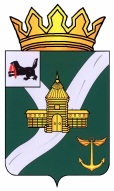 КОНТРОЛЬНО-СЧЕТНАЯ КОМИССИЯ УСТЬ-КУТСКОГО МУНИЦИПАЛЬНОГО ОБРАЗОВАНИЯ(КСК УКМО)ЗАКЛЮЧЕНИЕ № 01-35з на проект решения Думы Усть-Кутского муниципального образования «О предоставлении в 2020 году иных межбюджетных трансфертов из бюджета Усть-Кутского муниципального образования бюджетам городских, сельских поселений Усть-Кутского района на восстановление мемориальных сооружений и объектов, увековечивающих память погибших при защите Отечества»     Утвержденораспоряжением председателя    КСК УКМО    от 18.05.2020 №56-пЗаключение Контрольно-счетной комиссии Усть-Кутского муниципального образования (далее – КСК УКМО) на проект решения Думы Усть-Кутского муниципального образования «О предоставлении в 2020 году иных межбюджетных трансфертов из бюджета Усть-Кутского муниципального образования бюджетам городских, сельских поселений Усть-Кутского района на восстановление мемориальных сооружений и объектов, увековечивающих память погибших при защите Отечества» (далее – проект решения, иные МБТ) подготовлено в соответствии с частью 2 статьи 157 Бюджетного кодекса Российской Федерации (далее – БК РФ), частью 2 статьи 9 Федерального закона от 07.02.2011 №6-ФЗ «Об общих принципах организации и деятельности контрольно-счетных органов субъектов Российской Федерации и муниципальных образований», Положением о Контрольно-счетной комиссии Усть-Кутского муниципального образования, утвержденным решением Думы  УКМО от 30.08.2011 № 42, стандартом внешнего муниципального финансового контроля СВФК-4 «Подготовка, проведение и оформление результатов экспертно-аналитических мероприятий», утвержденным распоряжением КСК УКМО от 10.08.2012 г. №8-р, пунктом 1.2. Плана работы КСК УКМО на 2020 год, иными нормативными правовыми актами Российской Федерации, Иркутской области и Усть-Кутского муниципального образования (далее – УКМО). Проект решения направлен Думой Усть-Кутского муниципального образования (далее – Дума УКМО) в КСК УКМО для подготовки заключения 15.05.2020 г. Целями проведения экспертизы проекта решения явились определение соблюдения бюджетного законодательства исполнительным органом местного самоуправления при разработке проекта решения.Проект решения Думы УКМО о предоставлении в 2020 году иных межбюджетных трансфертов из бюджета Усть-Кутского муниципального образования разработан в соответствии с п. 5 Правил предоставления иных межбюджетных трансфертов на восстановление мемориальных сооружений и объектов, увековечивающих память погибших при защите Отечества, утвержденных постановлением Правительства Иркутской области от 21.04.2020 №270-пп «О предоставлении в 2020 году иных межбюджетных трансфертов на восстановление мемориальных сооружений и объектов, увековечивающих память погибших при защите Отечества» (далее – постановление).Согласно БК РФ - статья 142 «Формы межбюджетных трансфертов, предоставляемых из местных бюджетов» - цели, порядок и условия предоставления межбюджетных трансфертов из местных бюджетов, источником финансового обеспечения которых являются субсидии, субвенции и иные межбюджетные трансферты, имеющие целевое назначение, из бюджета субъекта Российской Федерации, устанавливаются муниципальными правовыми актами представительных органов муниципальных образований, принятыми в соответствии с законами и (или) иными нормативными правовыми актами субъекта Российской Федерации.Предлагаемый проект решения содержит Порядок предоставления иных межбюджетных трансфертов из бюджета Усть-Кутского муниципального образования бюджетам городских, сельских поселений Усть-Кутского района на восстановление мемориальных сооружений и объектов, увековечивающих память погибших при защите Отечества (далее – Порядок) (Приложение №1) и распределение иных межбюджетных трансфертов между городскими и сельскими поселениями в текущем финансовом году (Приложение №2).Учитывая, что в собственности УКМО нет мемориальных сооружений, Порядком предлагается общий объем иных МБТ, предусмотренных постановлением бюджету УКМО в сумме 2 000,0 тыс. рублей, распределить между городскими и сельскими поселениями исходя из численности населения в поселении. Как следует из пояснительной записки к проекту решения, на территории Звезднинского городского поселения и Нийского сельского поселения отсутствуют мемориальные сооружения, объекты, увековечивающие память погибших при защите Отечества, соответственно, данные муниципальные образования к расчету размера иных МБТ не приняты.  В соответствии с порядком расчета размера иных МБТ сумма 2 000,0 тыс. рублей распределена: Усть-Кутское ГП – 1 776,0 тыс. рублей; Янтальское ГП – 64,0 тыс. рублей; Верхнемарковское СП – 74,0 тыс. рублей; Подымахинское СП – 32,0 тыс. рублей; Ручейское СП – 54,0 тыс. рублей.Учитывая, что на момент проведения экспертизы в бюджете Усть-Кутского муниципального образования денежные средства в сумме 2 000,0 тыс. рублей не предусмотрены, КСК УКМО считает необходимым проект решения дополнить пунктом следующего содержания:«Настоящее решение вступает в силу после дня его официального опубликования, но не ранее дня вступления в силу решения Думы Усть-Кутского муниципального образования о внесении соответствующих изменений в решение Думы Усть-Кутского муниципального от 23.12.2019 г. №242 «О бюджете Усть-Кутского муниципального образования на 2020 год и на плановый период 2021 и 2022 годов», внесения изменений в сводную бюджетную роспись бюджета Усть-Кутского муниципального образования».По итогам проведенной экспертизы Контрольно-счетная комиссия Усть-Кутского муниципального образования делает вывод, что проект решения Думы Усть-Кутского муниципального образования «О предоставлении в 2020 году иных межбюджетных трансфертов из бюджета Усть-Кутского муниципального образования бюджетам городских, сельских поселений Усть-Кутского района на восстановление мемориальных сооружений и объектов, увековечивающих память погибших при защите Отечества», представленный на рассмотрение Думы Усть-Кутского муниципального образования, в целом, соответствует действующему законодательству и после внесения соответствующей поправки может быть рекомендован к рассмотрению на заседании Думы УКМО.Председатель Контрольно-счетнойкомиссии УКМО									        Н.С. Смирнова